ТОКАРНЫЙ СТАНОК С ЧПУ на наклонной станине КМТ KTL60/500 (SHL60P)Конструктивные особенности:Дополнительная комплектацияПЕРЕЧЕНЬ ПРИМЕНЯЕМЫХ КОМПОНЕНТОВ:Диаграмма мощности и крутящего момента шпинделя KTL60/500 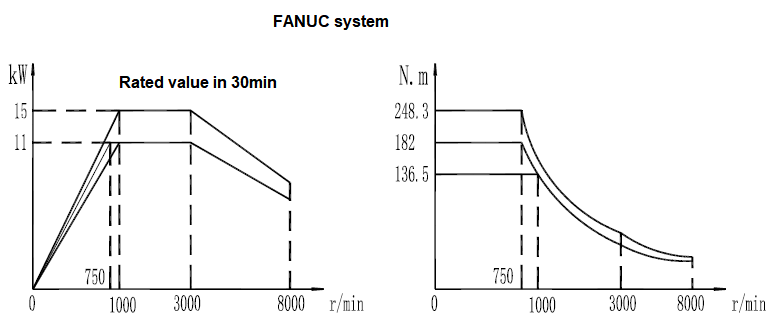 Рабочая зона KTL60/500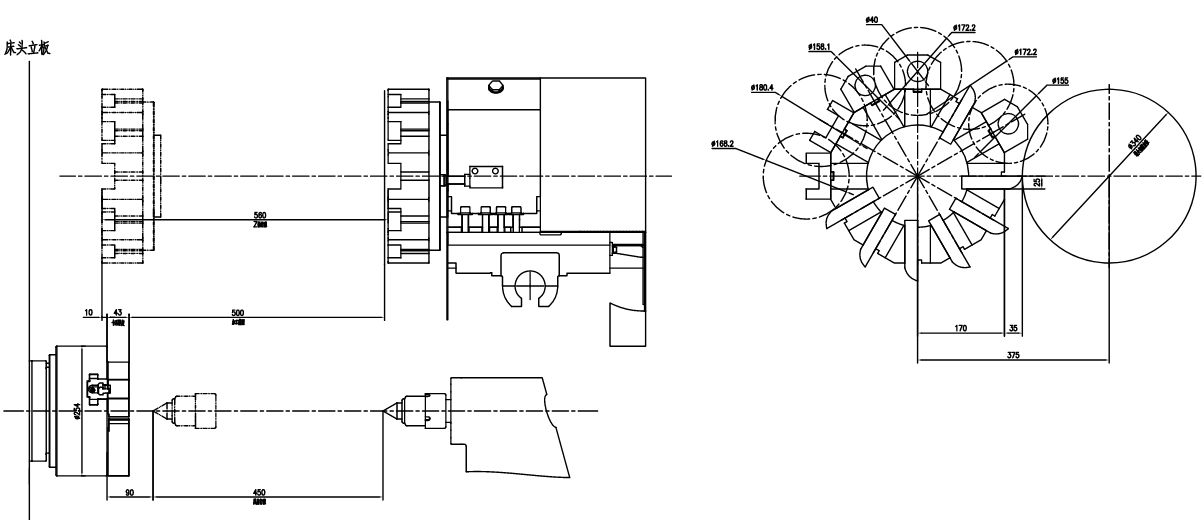 План расположения KTL60/500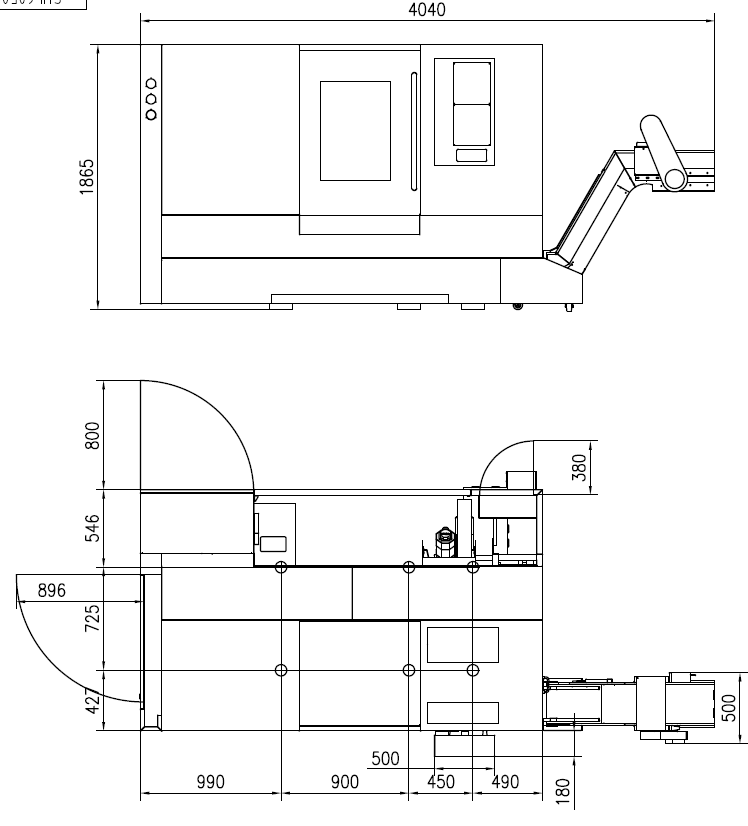 ТЕХНИЧЕСКИЕ ХАРАКТЕРИСТИКИКомплектация:СТОИМОСТЬ ОБОРУДОВАНИЯ:Гарантия 1 годУсловия оплаты оборудования:Складское оборудование: 100% предоплата.Заказное оборудование: 50% предоплата, 30% по факту готовности оборудования на заводе-изготовителе, 20% по факту поступления оборудования на склад.Условия отгрузки:Самовывоз со склада Поставщика в РФ.Доставка оплачивается отдельно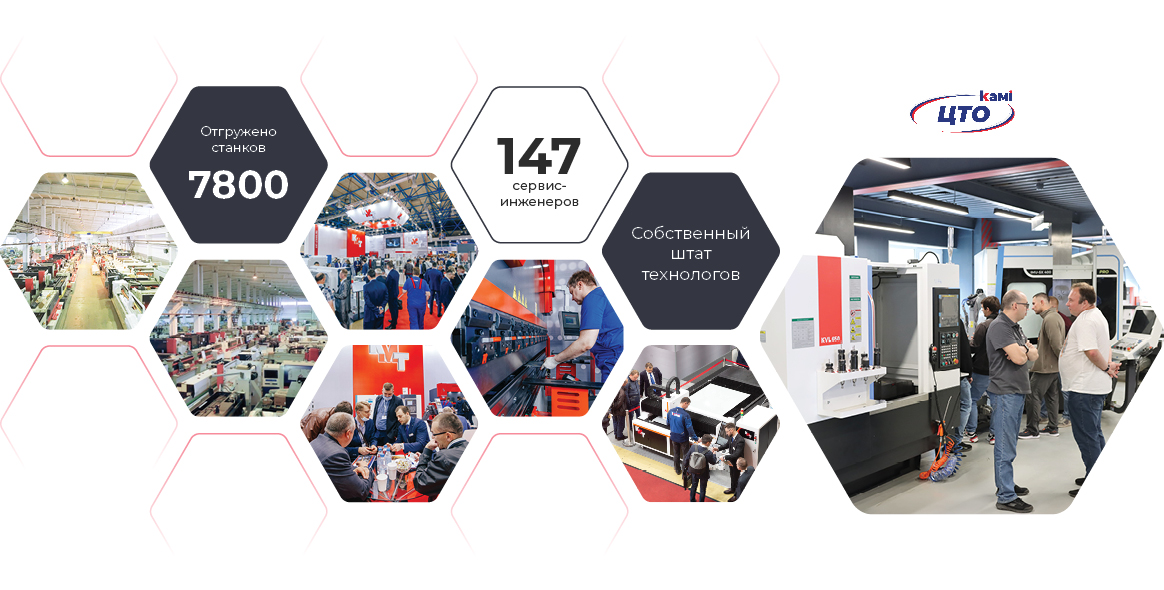 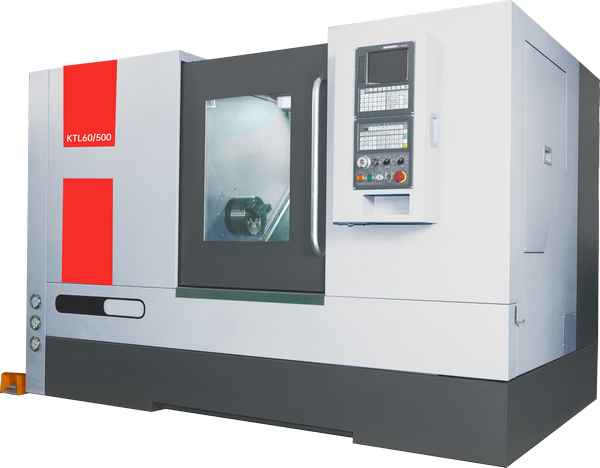 Система ЧПУ FANUC PLUS 0i-MF (Type 5) на русском языкеМощность главного двигателя 11/15 кВт, ремень Диаметр над станиной 600 ммДиаметр прутка 65 ммДлина обработки 500 ммKTL60/500Серия токарныхЦентров КМТКМТ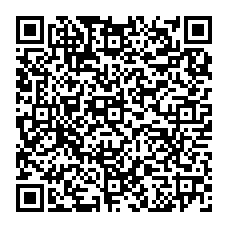 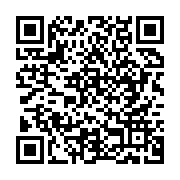 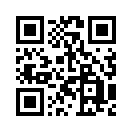 Цельнолитая чугунная станинаДля станины токарного центра применяется литая станина из модифицированного чугуна марки HT300. Компоновка внутренних частей станины усилена ребрами жесткости. Толщина стенок литья составляет 30 мм, увеличена масса станины в сравнении с аналогичными станками на 20 %.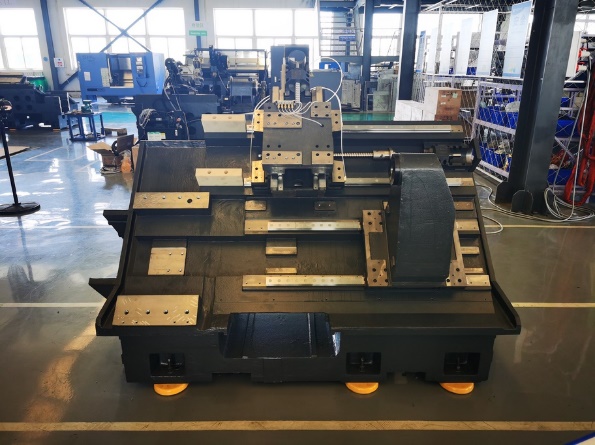 Главный двигатель FANUC 11/15кВтНа токарном центре KTL установлен главный двигатель мощностью 11/15 кВт производства FANUC (Япония) . Передача крутящего момента с основного двигателя на шпиндель осуществляется за счет клино-ременной передачи, что значительно уменьшает шум при работе.Скорость вращения шпинделя регулируется бесступенчато, что обеспечивает высокую точность и шероховатость обработки.В стандартной комплектации станок оснащен шпинделем с полым гидроцилиндром для обработки прутков до Ø65 мм производства CHANDOX (Тайвань).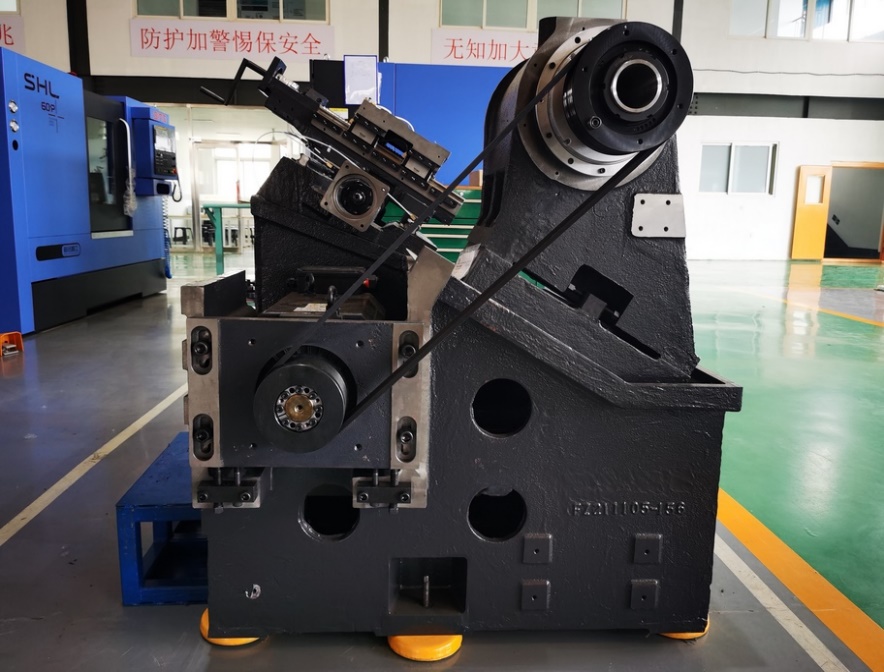 Приводы подач по осям X/Z FANUC (Япония)На станке установлены оригинальные приводы подач от производителя FANUC. Высокая скорость перемещений по осям X/Z - 30/30 (м/мин);Дискретность перемещений – 0,001мм; Высокая плавность хода и надежность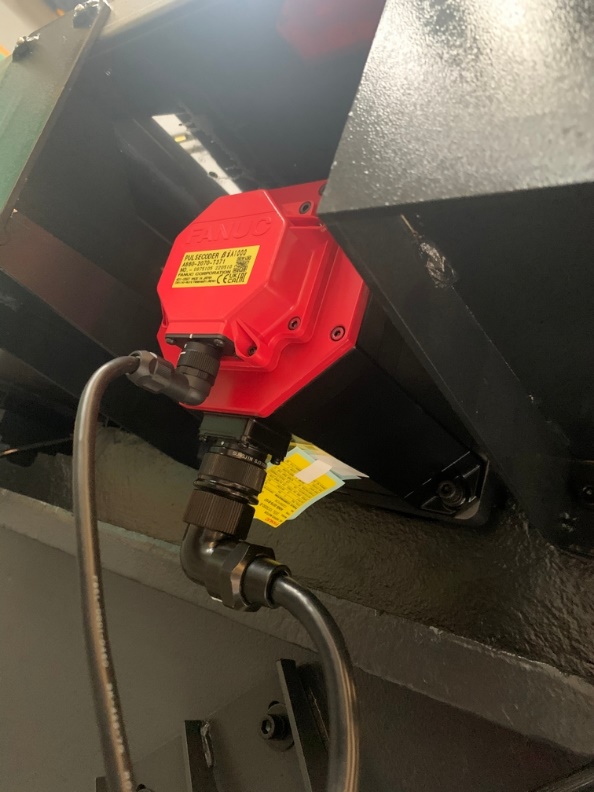 Линейные направляющие каченияПо осям X и Z установлены линейные направляющие качения роликового типа производства THK (Япония), обеспечивающие высокую скорость и точность перемещения. Ширина линейных направляющих по осям X/Z составляет 35 мм, что гарантирует высокую жесткость, стойкость к вибрации и деформации при высоких скоростях перемещений.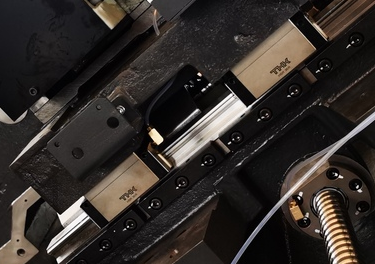 Гидравлическая задняя бабкаНа станке установлена гидравлическая задняя бабка. Движение задней бабки осуществляется по направляющим качения роликового типа. Управлять перемещением задней бабки можно через ЧПУ или от педали. Ход задней бабки составляет 450 мм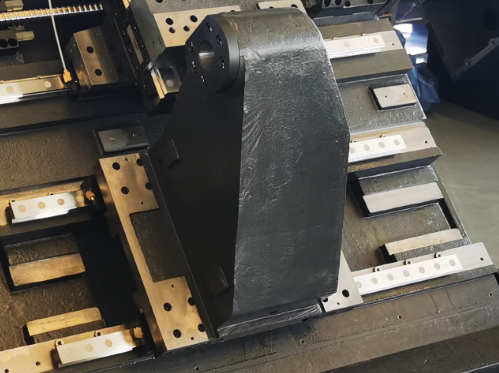 Гидравлический 3-х кулачковый патрон 10” (ø250мм)В стандартной комплектации установлен гидравлический 3-х кулачковый патрон 10” (ø250) с проходным отверстием производства CHANDOX (Тайвань). Максимальный диаметр обрабатываемого прутка ø65мм. В комплекте с патроном идет комплект мягких и каленых кулачков.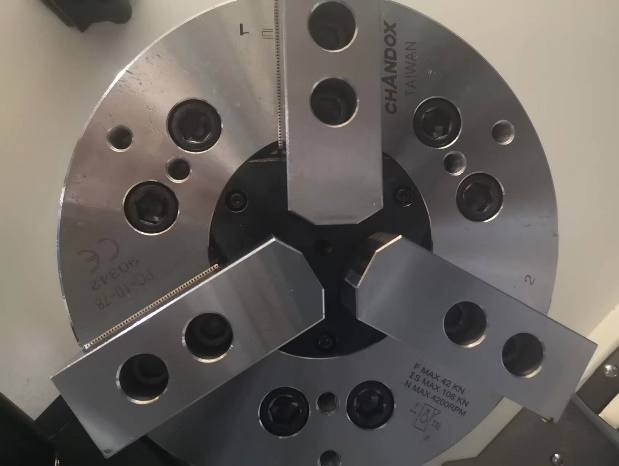 Револьверная головка TAIXIN (Тайвань)Токарный центр KTL60/500 оснащен 12-ти позиционной гидравлической револьверной головкой TAIXIN(Тайвань). Сечение инструмента 25х25мм, отверстие в блоке под расточной инструмент ø40мм. Револьверная головка обеспечивает высокую точность позиционирования, жесткость обработки. Подача СОЖ через револьверную головку позволяет снизить затраты на режущий инструмент. На станке установлена помпа повышенного давления подачи СОЖ (3 БАРа).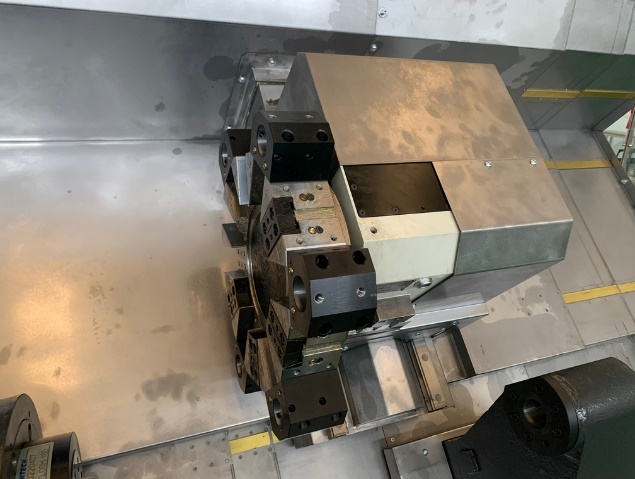 Теплообменник электрошкафаТеплообменник обеспечивает охлаждение компонентов электрошкафа при работе оборудования в двух-трех сменном режиме. Компенсирует перепады температур в цехе, особенно при превышении температурных норм эксплуатации.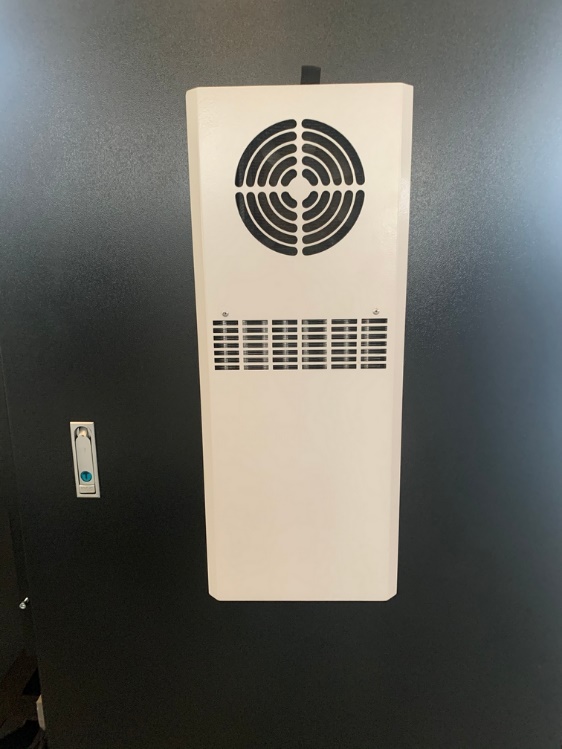 Автоматическая система смазкиАвтоматическая система смазки обеспечивает централизованную своевременную смазку по основным движущимся элементам – направляющим и ШВП, что сокращает их износ в разы.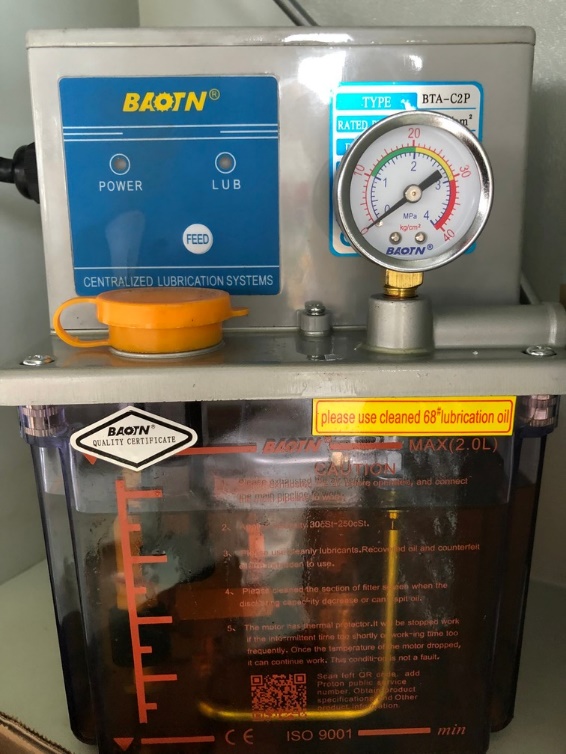 Маховик перемещений по осям (MPG)Переносной пульт управления с маховичком позволяет в разы сократить время наладки станка, обеспечивает перемещение рабочих органов станка по двум осям.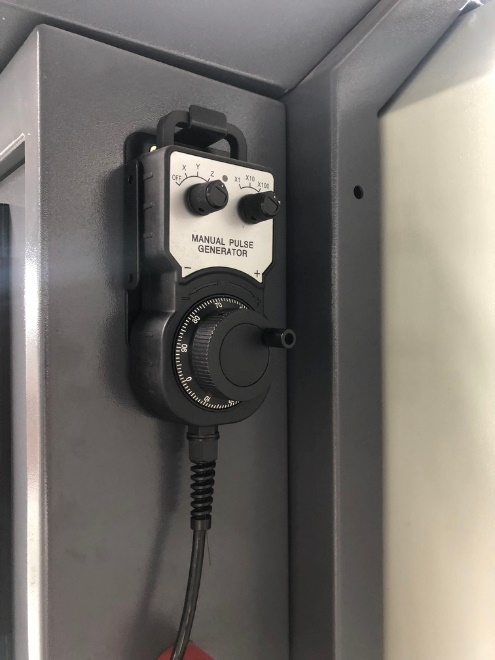 СЕ стандарт электрошкафаЭлектрошкаф полностью соответствует нормам СЕ, что указывает на соответствие продукции всем необходимым требованиям законодательства Европейского Союза. Основные компоненты установленной электроники принадлежат компании Fanuc и Siemens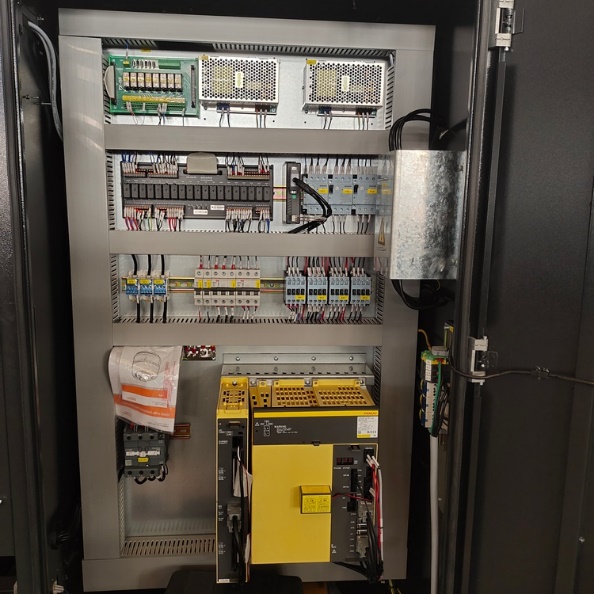 Транспортер удаления стружки с корзинойЭффективно удаляет стружку из зоны резания и позволяет работать на станке без остановок на обслуживание. С конвейером поставляется корзина для сбора стружки.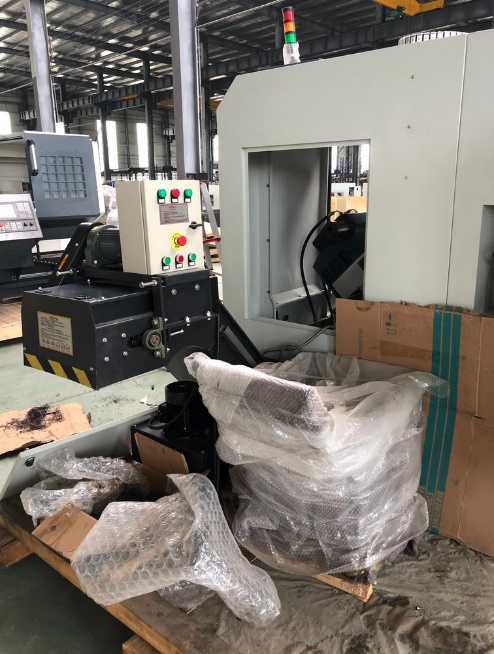 Система ЧПУ FANUC 0i-TF Plus (type 5) Промышленная система ЧПУ самая распространённая в России, более проста в использовании, легко найти операторов. Сервис по всей России, запасные части в наличии на складах. Для удобства оператора стойка снабжена маховиком ручного управления.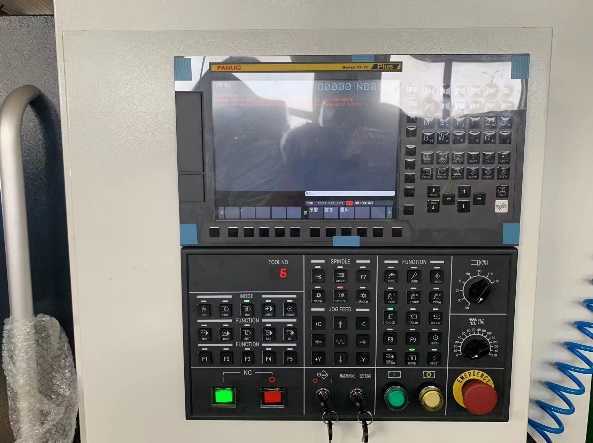 Система измерения инструмента Renishaw Привязка инструмента производится не по детали - «по первой стружке», что является потерей времени в общем цикле изготовления детали (привязка, измерение, корректировка), а при помощи специальной системы измерения, смонтированной на корпус станка. Сердцем такой системы является комплект датчиков и щупа, которые обеспечивают измерения, а также комплект программного обеспечения, который обеспечивает интеграцию с системой ЧПУ и предлагает ряд разнообразных возможностей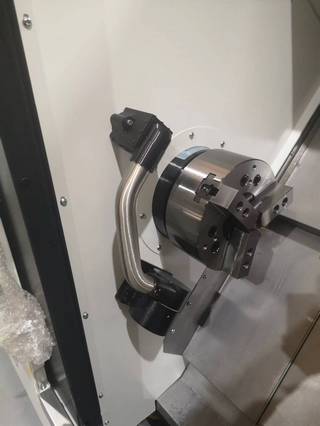 КомпонентПроизводительСистема ЧПУFANUC 0i-TF Plus(5) (Япония)Привода по осям X/ZFANUC (Япония)Главный двигательFANUC (Япония)ШпиндельSPINTECH (Тайвань)Подшипники шпинделяNSK (Япония)ШВП по осям X/ZTHK (Япония)Линейные направляющие качения роликовоготипа по осям X/ZTHK (Япония)Подшипники ШВП по осям X/ZNSK (Япония)Гидравлический патрон и гидроцилиндрCHANDOX (Тайвань)Револьверная головкаTAIXIN (Тайвань)Гидравлическая задняя бабкаКитайТрехцветная сигнальная лампаКитайТеплообменник электрошкафаКитайАвтоматическая система смазкиКитайТранспортер удаления стружкиКитайМодельный рядЕд. изм.KTL 60/500(SHL60P)Параметры обработкиПараметры обработкиПараметры обработкиМаксимальный диаметр устанавливаемой заготовки над станинойммø 600Максимальный диаметр устанавливаемой заготовки над суппортомммø 360Максимальный диаметр обработки ммø 340Максимальная длина обработкимм500Тип станиныТипЦельнолитая, чугуннаяШпиндельШпиндельШпиндельФланец шпинделятипA2-8Диаметр отверстия в шпинделеммø 80Диаметр обрабатываемого пруткаммø 65Диаметр патронаммø 250 (10”)Максимальные обороты шпинделяоб/мин50 - 3 500ПеремещенияПеремещенияПеремещенияПеремещение по оси Хмм170Перемещение по оси Zмм560Скорость быстрых перемещений по осям X/Zм/мин30 / 30Инструментальная системаИнструментальная системаИнструментальная системаКоличество инструмента в револьверной головкешт.12Сечение инструментамм х мм25х25, ø 40ТочностьТочностьТочностьТочность позиционирования по осям X/Zмм0,008Повторяемость по осям X/Zмм0,004МощностьМощностьМощностьМощность электродвигателя главного приводакВт11/15Крутящий момент на шпинделеНм136/248Давление помпы подачи СОЖБар3Задняя бабкаЗадняя бабкаЗадняя бабкаПеремещение задней бабкимм450Конус пиноли задней бабкиТипМТ5ЭнергопотреблениеЭнергопотреблениеЭнергопотреблениеНапряжение сетиВ380 ± 5%Частота токаГц50Габаритные размерыГабаритные размерыГабаритные размерыГабаритные размеры  (ДхШхВ) с транспортером стружкимм4 040х1 900х 1 865Масса кг4 500Система ЧПУ FANUC 0i-TF Plus (5), MPG пульт, русский языкШпиндель А2-8, отверстие 80 мм SPINTECH (Тайвань)Бесступенчатое регулирование скорости вращения шпинделяМощность главного привода 11/15 кВт, FANUCДвигатели перемещений по осям X/Z, FANUCЛинейные направляющие качения и ШВП по осям X/Z, THK (Япония)3-кулачковый полый гидравлический патрон ø 250 (10”) с полым цилиндром, диаметр обрабатываемого прутка ø 65 мм, CHANDOX (Китай)Комплект мягких кулачковКомплект каленых кулачков12-ти позиционная гидравлическая револьверная головка TAIXIN (Тайвань)Блок стационарный расточной (ø40мм) - 5 штБлок стационарный расточной с внутренней подачей СОЖ- 1 штПрижимы для  установки проходных резцов, 8 штБлок стационарный для торцевого точения- 3 штКомплект переходных втулок ø 40/32-1шт.,ø40/25-1 шт.,ø 40/20- 1 штСистема подачи СОЖ через револьверПомпа подачи СОЖ 3 bar maxГидравлическая задняя бабкаГидростанцияВращающийся задний центрТеплообменник электрошкафаТранспортер удаления стружки с тележкойМагнитный выключатель открытия двериКомпоненты электрошкафа, SchniederLED освещение рабочей зоныТрехцветная сигнальная лампаТрансформатор 380В, 50ГЦСепаратор СОЖПодготовка под установку системы измерения инструмента RenishawКабинетная защита зоны резанияАвтоматическая система смазкиИнтерфейс подключения податчика пруткаКомплект опор для монтажа станкаРуководство по эксплуатации на русском языкеНаименование оборудованияЦена с НДС(МТ 353633) KTL60/500 (SHL60P) Токарный центр с наклонной станиной ЧПУ FANUC 0i-TF 496 022 CNY